ПРОТОКОЛ заседания конкурсной комиссииТамбовского ВРЗ АО «ВРМ»29.03.2023										№ К-46/1Присутствовали:Повестка дня:О подведении итогов открытого конкурса № 023/ТВРЗ/2023 на право заключения договора на выполнение работ по модернизации системы видеонаблюдения инв.№101433, находящегося на балансовом учете Тамбовского вагоноремонтного завода АО «ВРМ» в 2023 годуИнформация представлена главным энергетиком – заместителем начальника ЭМО Ильичевым А.В.Комиссия решила:Согласиться с выводами и предложениями экспертной группы (протокол от 28 марта 2023 г. № 023/ТВРЗ/ЭГ).Признать открытый конкурс № 023/ТВРЗ/2023 несостоявшимся и в соответствии п. 2.9.10 конкурсной документации поручить главному энергетику Ильичеву А.В. в установленном порядке обеспечить заключение договора с ООО «СБ» со стоимостью предложения 3 780 000,00 (Три миллиона семьсот восемьдесят тысяч) рублей 00 копеек, НДС не облагается. 	Решение принято единогласно.Подписи комиссии…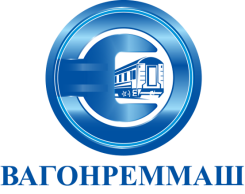 АКЦИОНЕРНОЕ ОБЩЕСТВО «ВАГОНРЕММАШ»Филиал Тамбовский вагоноремонтный завод392009, г. Тамбов, пл. Мастерских, д. 1тел. (4752) 44-49-59, факс 44-49-02, e-mail: tvrz@vagonremmash.ruПредседатель КонкурснойКомиссии – директор заводаЗаместитель председателя КонкурснойКомиссии – главный инженерЧлены конкурсной комиссии:Главный бухгалтерЗам. директора по экономике и финансамЗам. директора по коммерческой работеНачальник сектора экономической защиты И.о. начальника ОЭиБ    Начальник юридического сектора